Lichfield Diocese Prayer Diary: Issue 178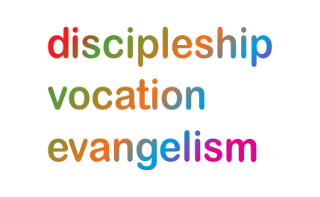 Our prayers continue for the ‘SHAPING FOR MISSION’ Deanery visions & ways to implement them, in the context of the varied roles and ministries across the Diocese. As ‘People of Hope,’ we remain mindful of the implications of Covid-19; we remember those impacted by natural disasters; those in Ukraine suffering grievously, for all who take decisions around the world and the people & leaders of RussiaSunday 17th September: (Hildegard, Abbess of Bingen, Visionary, 1179)Pray for Revd Emmanuel Salako as he is licensed today as Assistant Minister of Bushbury Parish. Pray for Bishop Michael, that God will bless him as he takes a sabbatical; and for Bishop Sarah as she takes on pastoral and administrative oversight of the diocese as a whole, in addition to her area role in Shrewsbury.Monday 18th: Pray for Revd Philip and Mrs Charlotte Swan as they lead a retreat ‘Letting Go to Live Anew’ this week for clergy and their partners anticipating retirement in the next 18 months. Pray that all who attend will, through prayer, reflection and sharing, each discover their vocation for the next phase of living. Tuesday 19th: (Theodore of Tarsus, Archbishop of Canterbury, 690)We pray for Stafford Deanery, for Rural Dean, Revd Cath Brumfitt and Assistant, Revd Graham Adamson, both new in post; pray also for the forthcoming election of Lay Chair and Assistant, giving thanks for all those who have agreed to be nominated to serve in this way. Wednesday 20th: (John Coleridge Patteson, First Bishop of Melanesia, and his Companions, Martyrs, 1871)Remember Phase 3 of the Lambeth Conference, where bishops and spouses that met at the conference are encouraged to explore the Lambeth Calls in their settings, and will also invite wider church communities to get involved. Pray for a webinar taking place today and tomorrow ‘Environment and Sustainable Development: Add your Voice to the Call.’ Pray that all who take part will be enabled to develop their thinking on eco-theology and take the Lambeth Call forward in their setting. For further details, visit the Lambeth Conference website.Thursday 21st: (Matthew, Apostle and Evangelist)O Almighty God, whose blessed Son called Matthew, the tax collector, to be an apostle and evangelist:give us grace to forsake the selfish pursuit of gain and the possessive love of riches that we may followin the way of your Son Jesus Christ, who is alive and reigns with you, in the unity of the Holy Spirit, oneGod, now and forever. AmenFriday 22nd: We continue to pray for Stafford Deanery:Pray for the church schools across the Deanery, at the start of the new academic year, for staff and pupils and for those who serve as foundation governors, providing an important link between school and parish and supporting the Christian distinctiveness of the schools.Pray for the establishing of a new Deanery vision, for inspiration and guidance to develop a strategy for reaching those living in the new housing developments around the deanery, so that this is not a task left to individual parishes to fulfil.Saturday 23rd: We continue to pray for Stafford Deanery:Pray for those Benefices in vacancy: for the Mid Trent Benefice and for St Thomas’ & St Andrew’s Doxey and St Paul’s, Stafford; giving thanks for the retired clergy supporting the churches at this time and for the church wardens, praying that God will give them wisdom and energy as they lead their parishes.Pray for curate, Revd Danny Payne, giving thanks for his service to St Mary’s Stafford and asking God’s blessing as he now begins a new placement with the Mid Trent Benefice.